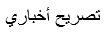 كشفت دراسة جديدة أن القبول العالمي لأسماء النطاقات على الإنترنت يبلغ 9.8 مليار دولار أمريكيتقييم Analysys Mason يؤكد على أهمية القبول العالمي لكافة أسماء النطاقات لنمو الإنترنت المستمرسياتل – 11 أبريل 2017 – كشفت دراسة جديدة عن فرصة نمو محتملة تبلغ 9.8 مليار دولار أمريكي في الإيرادات عبر الإنترنت من خلال تحديث روتيني لأنظمة الإنترنت، بما في ذلك تلك التي للمتحدثين بلغات لا تستخدم النص باللغة الإنجليزية. والتقرير صادر من شركة الاستشارات والبحوث التقنية Analysys Mason والذي كلفتها به المجموعة التوجيهية للقبول العالمي (UASG) وهو يثبت بوضوح الفوائد الاقتصادية والاجتماعية والثقافية للقبول العالمي (UA) لنطاقات الإنترنت. القبول العالمي هو متطلب تأسيسي لإنترنت متعدد اللغات، حيث يستطيع المستخدمون حول العالم التصفح تماماً باللغات المحلية. وإنه أيضاً وسيلة فتح إمكانية نطاقات المستوى الأعلى العامة الجديدة (gTLDs) من أجل دعم تعزيز المنافسة، اختيار المستهلك والابتكار في صناعة أسماء النطاقات. وقد توسع نظام اسم النطاق (DNS) بشكل كبير ويشمل الآن أكثر من 1200 من نطاقات المستوى الأعلى العام gTLDs. والعديد من نطاقات المستوى الأعلى هذه أطول من اسم النطاق القديم المكون من ثلاثة أحرف (على سبيل المثال com. وedu. وorg.) أو بنصوص غير لاتينية (مثل الصينية أو العربية أو السيريلية). يمكن للأشخاص الآن اختيار اسم نطاق يعكس بشكل أفضل إحساسهم بالهوية واللغة، على الرغم من أن العديد من الأنظمة عبر الإنترنت لا تعترف بصلاحية أسماء النطاقات هذه. على سبيل المثال، قد تنشأ مشكلات عندما يدخل المستخدم اسم نطاق أو عنوان بريد إلكتروني ذي صلة به في نموذج عبر الإنترنت على موقع ويب ويتم رفضه. عندما يحدث هذا، فإنه لا يحبط المستخدم ويقلل من فرص المؤسسة لكسب عميل جديد فقط، ولكنه أيضا يقلل من الفوائد الثقافية والاجتماعية والاقتصادية التي يمكن أن يسمح بها الإنترنت.وقال رام موهان، رئيس المجموعة التوجيهية للقبول العالمي UASG: "لكي تتفوق المؤسسات على المدى الطويل، يجب أن تغتنم الفرصة – والمسؤولية – لضمان أن تعمل أنظمتهم مع البنية التحتية المشتركة للإنترنت – نظام اسم النطاق". ويتيح القبول العالمي فرصة اقتصادية كبيرة ويوفر بوابة لمستخدمي الإنترنت القادمين، وذلك من خلال ضمان تجربة متسقة وإيجابية لمستخدمي الإنترنت على الصعيد العالمي. بالإضافة إلى ذلك، سوف تكون الحكومات والمنظمات غير الحكومية أكثر قدرة على خدمة مواطنيها ودوائرها إذا ما اعتمدت القبول العالمي."ويقدر البحث المستقل الصادر مؤخرا تقديرا متحفظا بأن دعم أسماء النطاقات المدوّلة (IDNs، التي تتيح أسماء النطاقات بجميع لغات العالم) يمكن أن تجلب 17 مليون مستخدم جديد عبر الإنترنت. وهؤلاء يشملون المستخدمين الذين كان يشكل نقص الخدمات اللغوية المحلية لديهم في السابق عائقا أمام تجربة كاملة عبر الإنترنت. ويستند تقدير التقرير إلى فحص خمس لغات رئيسية ومجموعات لغوية فقط تستفيد من أسماء النطاقات المدوّلة IDNs لأنها تستخدم نصوصا غير لاتينية (مجموعات اللغات الروسية والصينية والعربية والفيتنامية والهندية) ونسبة المستخدمين غير المتصلين بالإنترنت الذين يشكل نقص الخدمات اللغوية المحلية لديهم عائقا أمامهم. ويوضح البحث أن الإنفاق عبر الإنترنت من هؤلاء المستخدمين الجدد لأسماء النطاقات المدوّلة قد يبدأ بما يبلغ 6.2 مليار دولار أمريكي سنويا. یظھر التقریر بالإضافة إلی ذلك زيادة الإیرادات المحتملة من مستخدمي نطاقات المستوى الأعلى العام gTLD الحاليین. ووفقا لإحدى الدراسات، فإن 13 في المائة من مواقع الويب ترفض أسماء نطاقات جديدة بأكثر من ثلاثة أحرف – عندما يمكن أن يؤدي تحديث بسيط لهذه المواقع (وهو "إصلاح أخطاء") إلى زيادة الإيرادات عبر الإنترنت بمقدار 3.6 مليار دولار أمريكي سنويا نتيجة القبول العالمي. وهناك بالإضافة إلى ذلك فرصة سنوية محتملة تبلغ 9.8 مليار دولار أمريكي ناجمة عن أنظمة البرمجيات التي تعمل في انسجام مع البنية التحتية المشتركة للإنترنت. وهذا أيضا مقياس متحفظ لأن هذا الرقم لا يأخذ في الاعتبار النمو المحتمل في المستقبل في إنفاق التجارة الإلكترونية أو في تسجيل النطاقات الجديدة.وقال أندرو كلويدن المسؤول الرئيسي في شركة Analysys Mason: "يظهر تحليلنا أن العائق الرئيسي أمام القبول العالمي هو نقص الوعي بالقضية، وليس أي تحديات تقنية. وهذه ليست مهمة مرهقة. والجهود التي يتطلبها أصحاب البرامج والتطبيقات لتنفيذ القبول العالمي UA ليست مرهقة بشكل خاص؛ في الواقع تعامل معظم الشركات قضايا القبول العالمي ببساطة "كإصلاحات الأخطاء." وقد أحرزت المنظمات في جميع أنحاء العالم تقدما كبيرا نحو القبول العالمي، على الرغم من أنه لا يزال هناك عمل أكثر يتعين القيام به. وتشير دراسات الحالة الواردة في التقرير إلى أن العديد من الشركات العالمية الكبيرة – مثل Adobe وVerizon وWells Fargo وTwitter، من بين شركات أخرى – قد أدخلت التغييرات الضرورية لجعل أنظمتها التي تواجه العملاء في وضع جاهزية القبول العالمي UA. ومع ذلك، فإن العملية ليست كاملة، والعديد من التطبيقات لا تزال ترفض النطاقات الجديدة. وقد أحرز القبول العالمي تقدما أقل بالنسبة إلى أسماء النطاقات المدوّلة IDNs مقارنة بنطاقات المستوى الأعلى العام. لمعرفة المزيد واستعراض التقرير بالكامل، يرجى زيارة https://uasg.tech/whitepaper. نبذة عن المجموعة التوجيهية للقبول العالمي UASGالمجموعة التوجيهية للقبول العالمي عبارة عن مبادرة من مجتمع الإنترنت وقد تم تأسيسها في فبراير 2015 وتم تكليفها بتنفيذ أنشطة من شأنها تعزيز القبول العالمي لكافة أسماء النطاقات وعناوين البريد الإلكتروني الصحيحة. وهذه المجموعة مؤلفة من أعضاء من أكثر من 120 شركة (بما في ذلك Apple وGoDaddy وGoogle وMicrosoft وVerisign)، بالإضافة إلى حكومات ومجموعات المجتمع. وتتلقى المجموعة التوجيهية للقبول العالمي UASG دعمًا ماليًا وإداريًا كبيرًا من ICANN. للمزيد من المعلومات يرجى زيارة https://uasg.tech/. نبذة عن ICANNرسالة ICANN هي ضمان شبكة إنترنت عالمية مستقلة وآمنة وموحدة. فلأجل الوصول إلى شخص آخر عبر الإنترنت ينبغي عليك أن تقوم بكتابة عنوان ما من خلال جهاز حاسوبك – اسم أو رقم. ويجب أن يكون هذا العنوان فريد من نوعه ليتسنى لأجهزة الحواسيب معرفة مكان وجود الآخرين. تقوم ICANN بتنسيق تلك المعرّفات الفريدة من نوعها عبر كافة أنحاء العالم. تأسست ICANN في عام 1998 كشركة غير ربحية ذات منفعة عامة ومجتمع من المشاركين من كافة أنحاء العالم.للمزيد من المعلومات الرجاء تصفح الرابط: www.icann.org. نبذة عن Analysys Masonإن خبرة Analysys Mason الفنية في المجالات الرئيسية الثلاثة للاتصالات والإعلام والتكنولوجيا (TMT) تدعم كل ما نقوم به وتساعد على تغيير أعمال العملاء نحو الأفضل. نحن مستشار متخصص عالمي في الاتصالات والإعلام والتكنولوجيا لأكثر من 30 عاما، ومنذ عام 1985 لعبت Analysys Mason دورا مؤثرا في معالم الصناعة الرئيسية وتساعد العملاء خلال التحولات الكبرى في السوق. وما زلنا في طليعة التطورات في الاقتصاد الرقمي ونقدم المشورة للعملاء بشأن استراتيجيات الأعمال الجديدة لمعالجة التقنيات التخريبية.# # #